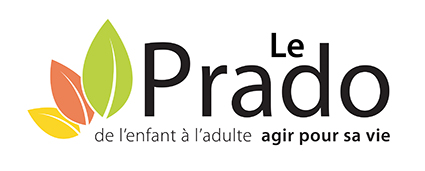 Offre d’emploiType d’établissementType d’établissementNom de l’établissementFoyer accueillant 14 adolescents(es) âgés entre 13 et 18 ans. Habilitation ASE + PJJFoyer accueillant 14 adolescents(es) âgés entre 13 et 18 ans. Habilitation ASE + PJJPRADO BUGEY - site Les Linières Lieu dit Le Mollard01500 Bregnier CordonPoste à pourvoirPoste à pourvoirPoste à pourvoirOUVRIER QUALIFIE – Surveillant de Nuit (H/F)OUVRIER QUALIFIE – Surveillant de Nuit (H/F)OUVRIER QUALIFIE – Surveillant de Nuit (H/F)Type de contrat Type de contrat Type de contrat CDICDICDIDate de prise de fonctionDate de prise de fonctionDate de prise de fonction14/10/201914/10/201914/10/2019Temps de travailTemps de travailTemps de travailTEMPS  PLEINTEMPS  PLEINTEMPS  PLEINQualifications demandéesQualifications demandéesQualifications demandéesFormation qualifiante Surveillant de nuit souhaitéeFormation qualifiante Surveillant de nuit souhaitéeFormation qualifiante Surveillant de nuit souhaitéeDescription du poste proposéDescription du poste proposéDescription du poste proposéAssurer la surveillance et la sécurité de nuit, des usagers et des locaux. Respecter le cadre de la prise en charge défini en équipe. Assurer la surveillance et la sécurité de nuit, des usagers et des locaux. Respecter le cadre de la prise en charge défini en équipe. Assurer la surveillance et la sécurité de nuit, des usagers et des locaux. Respecter le cadre de la prise en charge défini en équipe. Expérience professionnelle demandéeExpérience professionnelle demandéeExpérience professionnelle demandéeExpérience de veille de nuit souhaitéeExpérience de veille de nuit souhaitéeExpérience de veille de nuit souhaitéeParticularité(s) ou exigence(s) du posteParticularité(s) ou exigence(s) du posteParticularité(s) ou exigence(s) du posteInternat ouvert 24h/24h et 365 jours par an. Disponibilité, Travail en équipe. Sens des responsabilités.Internat ouvert 24h/24h et 365 jours par an. Disponibilité, Travail en équipe. Sens des responsabilités.Internat ouvert 24h/24h et 365 jours par an. Disponibilité, Travail en équipe. Sens des responsabilités.Convention Collective appliquéeConvention Collective appliquéeConvention Collective appliquéeCCNT du 15 mars 1966CCNT du 15 mars 1966CCNT du 15 mars 1966Date d’émission de l’offre d’emploiDate d’émission de l’offre d’emploiDate limite des candidaturesLe 27/09/2019Le 27/09/201903/10/2019Adresse d’envoi des candidatures et personne à contacterAdresse d’envoi des candidatures et personne à contacterAdresse d’envoi des candidatures et personne à contacterEnvoyer CV et lettre de motivation à : lfragiacomo@le-prado.fr Envoyer CV et lettre de motivation à : lfragiacomo@le-prado.fr Envoyer CV et lettre de motivation à : lfragiacomo@le-prado.fr 